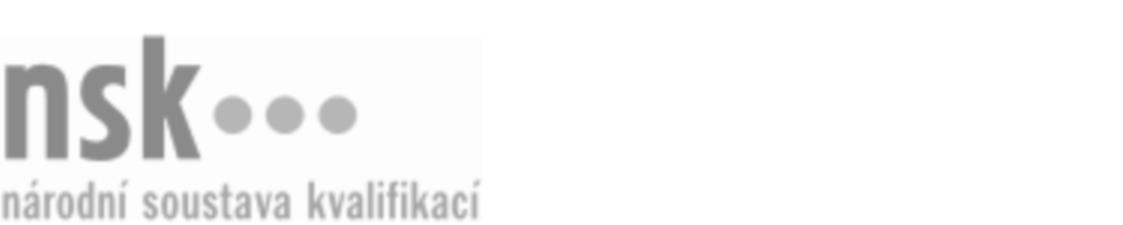 Kvalifikační standardKvalifikační standardKvalifikační standardKvalifikační standardKvalifikační standardKvalifikační standardKvalifikační standardKvalifikační standardSpecialista/specialistka v ergonomii (kód: 39-009-N) Specialista/specialistka v ergonomii (kód: 39-009-N) Specialista/specialistka v ergonomii (kód: 39-009-N) Specialista/specialistka v ergonomii (kód: 39-009-N) Specialista/specialistka v ergonomii (kód: 39-009-N) Specialista/specialistka v ergonomii (kód: 39-009-N) Specialista/specialistka v ergonomii (kód: 39-009-N) Autorizující orgán:Ministerstvo práce a sociálních věcíMinisterstvo práce a sociálních věcíMinisterstvo práce a sociálních věcíMinisterstvo práce a sociálních věcíMinisterstvo práce a sociálních věcíMinisterstvo práce a sociálních věcíMinisterstvo práce a sociálních věcíMinisterstvo práce a sociálních věcíMinisterstvo práce a sociálních věcíMinisterstvo práce a sociálních věcíMinisterstvo práce a sociálních věcíMinisterstvo práce a sociálních věcíSkupina oborů:Speciální a interdisciplinární obory (kód: 39)Speciální a interdisciplinární obory (kód: 39)Speciální a interdisciplinární obory (kód: 39)Speciální a interdisciplinární obory (kód: 39)Speciální a interdisciplinární obory (kód: 39)Speciální a interdisciplinární obory (kód: 39)Týká se povolání:Specialista v ergonomiiSpecialista v ergonomiiSpecialista v ergonomiiSpecialista v ergonomiiSpecialista v ergonomiiSpecialista v ergonomiiSpecialista v ergonomiiSpecialista v ergonomiiSpecialista v ergonomiiSpecialista v ergonomiiSpecialista v ergonomiiSpecialista v ergonomiiKvalifikační úroveň NSK - EQF:555555Odborná způsobilostOdborná způsobilostOdborná způsobilostOdborná způsobilostOdborná způsobilostOdborná způsobilostOdborná způsobilostNázevNázevNázevNázevNázevÚroveňÚroveňOrientace v právních a ostatních předpisech, evropských právních předpisech v oblasti ergonomie práce a prevence pracovních rizikOrientace v právních a ostatních předpisech, evropských právních předpisech v oblasti ergonomie práce a prevence pracovních rizikOrientace v právních a ostatních předpisech, evropských právních předpisech v oblasti ergonomie práce a prevence pracovních rizikOrientace v právních a ostatních předpisech, evropských právních předpisech v oblasti ergonomie práce a prevence pracovních rizikOrientace v právních a ostatních předpisech, evropských právních předpisech v oblasti ergonomie práce a prevence pracovních rizik55Orientace v základech ergonomieOrientace v základech ergonomieOrientace v základech ergonomieOrientace v základech ergonomieOrientace v základech ergonomie55Zpracování kategorizace pracíZpracování kategorizace pracíZpracování kategorizace pracíZpracování kategorizace pracíZpracování kategorizace prací55Orientace v dopadech nesprávného ergonomického řešení na pohodu a zdraví člověkaOrientace v dopadech nesprávného ergonomického řešení na pohodu a zdraví člověkaOrientace v dopadech nesprávného ergonomického řešení na pohodu a zdraví člověkaOrientace v dopadech nesprávného ergonomického řešení na pohodu a zdraví člověkaOrientace v dopadech nesprávného ergonomického řešení na pohodu a zdraví člověka55Orientace v zákonných právech a povinnostech zaměstnavatele, zaměstnance a poskytovatele pracovně lékařských služebOrientace v zákonných právech a povinnostech zaměstnavatele, zaměstnance a poskytovatele pracovně lékařských služebOrientace v zákonných právech a povinnostech zaměstnavatele, zaměstnance a poskytovatele pracovně lékařských služebOrientace v zákonných právech a povinnostech zaměstnavatele, zaměstnance a poskytovatele pracovně lékařských služebOrientace v zákonných právech a povinnostech zaměstnavatele, zaměstnance a poskytovatele pracovně lékařských služeb55Zavádění a aktualizace systému ergonomických analýz práce a pracovišťZavádění a aktualizace systému ergonomických analýz práce a pracovišťZavádění a aktualizace systému ergonomických analýz práce a pracovišťZavádění a aktualizace systému ergonomických analýz práce a pracovišťZavádění a aktualizace systému ergonomických analýz práce a pracovišť55Hodnocení ergonomických rizikHodnocení ergonomických rizikHodnocení ergonomických rizikHodnocení ergonomických rizikHodnocení ergonomických rizik55Komunikace s oblastními inspektoráty práce a s krajskými hygienickými stanicemiKomunikace s oblastními inspektoráty práce a s krajskými hygienickými stanicemiKomunikace s oblastními inspektoráty práce a s krajskými hygienickými stanicemiKomunikace s oblastními inspektoráty práce a s krajskými hygienickými stanicemiKomunikace s oblastními inspektoráty práce a s krajskými hygienickými stanicemi55Řízení ergonomických rizikŘízení ergonomických rizikŘízení ergonomických rizikŘízení ergonomických rizikŘízení ergonomických rizik55Specialista/specialistka v ergonomii,  29.03.2024 10:52:18Specialista/specialistka v ergonomii,  29.03.2024 10:52:18Specialista/specialistka v ergonomii,  29.03.2024 10:52:18Specialista/specialistka v ergonomii,  29.03.2024 10:52:18Strana 1 z 2Strana 1 z 2Kvalifikační standardKvalifikační standardKvalifikační standardKvalifikační standardKvalifikační standardKvalifikační standardKvalifikační standardKvalifikační standardPlatnost standarduPlatnost standarduPlatnost standarduPlatnost standarduPlatnost standarduPlatnost standarduPlatnost standarduStandard je platný od: 21.10.2022Standard je platný od: 21.10.2022Standard je platný od: 21.10.2022Standard je platný od: 21.10.2022Standard je platný od: 21.10.2022Standard je platný od: 21.10.2022Standard je platný od: 21.10.2022Specialista/specialistka v ergonomii,  29.03.2024 10:52:18Specialista/specialistka v ergonomii,  29.03.2024 10:52:18Specialista/specialistka v ergonomii,  29.03.2024 10:52:18Specialista/specialistka v ergonomii,  29.03.2024 10:52:18Strana 2 z 2Strana 2 z 2